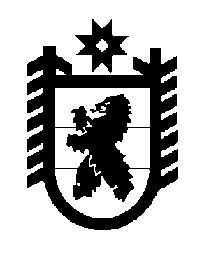 Российская Федерация Республика Карелия    ПРАВИТЕЛЬСТВО РЕСПУБЛИКИ КАРЕЛИЯРАСПОРЯЖЕНИЕот  25 апреля 2018 года № 312р-Пг. Петрозаводск В целях реализации в 2018 году на территории Республики Карелия мероприятий Государственной программы развития сельского хозяйства и регулирования рынков сельскохозяйственной продукции, сырья и продовольствия на 2013 – 2020 годы, утвержденной постановлением Правительства Российской Федерации от 14 июля 2012 года № 717:Одобрить Дополнительное соглашение к Соглашению о предоставлении субсидии бюджету субъекта Российской Федерации из федерального бюджета от 1 февраля 2018 года № 082-09-2018-419                    (на  возмещение части процентной ставки по инвестиционным кредитам (займам) в агропромышленном комплексе).
           Глава Республики Карелия                                                              А.О. Парфенчиков